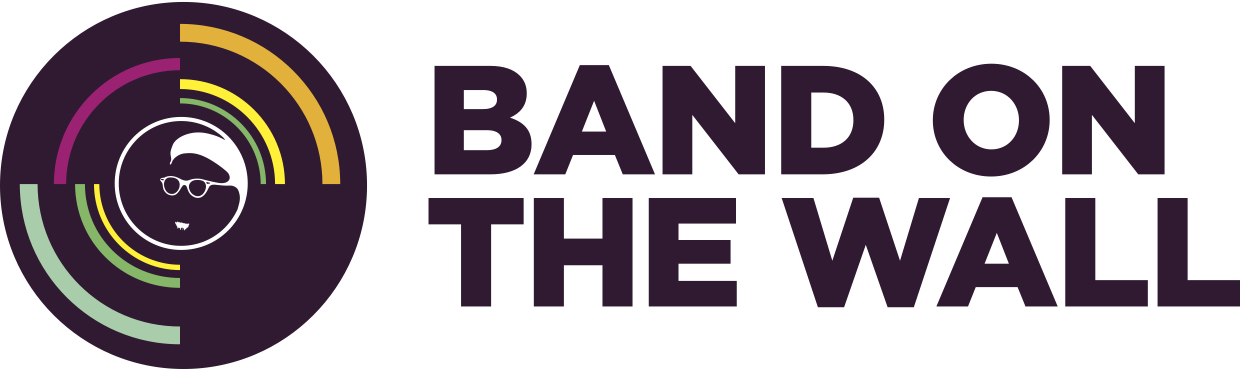 Dear Applicant,Thank you for your interest in the position of Learning Programme Intern at Band on the Wall.This application pack includes:Job DescriptionPerson SpecificationApplication FormEqual Opportunities Monitoring FormGuidance for applicantsThe closing date for receipt of completed applications is 5:00pm on Tuesday 21st January 2020.  We regret that applications received after that time cannot be considered.Please submit your application as a single attachment by e-mail (subject: Internship) to: hr@bandonthewall.org Please note that we cannot accept CVs for this post.Interviews for this role will take place during the w/c Monday 27th Januray 2020.The prospective start for this internship is w/c Monday 17th February 2020.We hope that this pack will help with any questions you might have about the application process. However, if you have any further queries, please email bella.hardy@bandonthewall.orgWe look forward to receiving your application and thank you for your interest in Band on the Wall.Best wishes,Bella HardyLearning Programme ManagerBand on the WallLearning Programme InternshipJob Requirements and Responsibilities Summary and Scope  This is an exciting opportunity for someone age 18+ who is interested in exploring a creative career. You will be part of a small team who are developing and delivering a range of learning and community engagement projects which focus on the musical heritage of the area in and around the Band on the Wall venue. This is a new role to assist the Learning Programme Manager in the development of a new and ambitious learning and participation programme. Keep On Moving is a broad and integrated programme of heritage and music learning and research projects taking place at Band on the Wall and local schools and community centres. Building lasting partnerships with social change organisations and education trusts, we will deliver workshops, volunteer opportunities, and community outreach events which celebrate Manchester’s migrant communities and their musical legacies.Key TasksAssisting the Learning Programme Manager in the running of the Keep On Moving programme, including: Assisting in the arranging of workshops, events and activitiesHandling administration and booking systemsAnswering emailLiaising with schools and music leadersHandling attendance lists in accordance with GDPRWriting reportsResearching funding opportunitiesWorking with volunteersSupporting the Project Manager and Evaluator in the capturing of feedback from audiences and partners Keeping relevant individuals and organisations up to date on their project elements Assisting in research and development of resources Setting up of events and activities spaces, material and equipmentPerson Specification You will need to have an interest in culture, heritage, and community engagement and be keen to explore a career in these areas. You will also need to be interested in finding out more about Band on the Wall and the work it produces and delivers. You will be keen to learn more about how a learning and participation programme in a live music setting is planned, developed and delivered. You will be available for and keen to undertaking training and development opportunities as they arise. You will be required to undertake a DBS (Disclosure & Barring Service) check at the start of your employment (this is a record of a person's criminal convictions and cautions). You will also be willing to undertake Safeguarding training. Health and Safety  
To operate safely within the workplace with regard to the health and safety policies, procedures and safe working practices of Inner City Music.  Confidentiality  
To adhere to Policies and Procedures on confidentiality and the management and sharing of information.  Equal Opportunities  
To actively promote an Equal Opportunity Policy. To help promote a working environment where all employees are valued as individuals and are encouraged to fulfil their potential.  Training and Development  
To actively encourage a learning environment and development within others. To be proactive about own continuous professional development.  Review Arrangements 
This job information cannot be all encompassing. It is inevitable over time that the emphasis of the job will change without changing the general character of the job or the level of duties and responsibilities entailed. This information may be periodically reviewed, revised and updated in consultation with the post holder to reflect appropriate changes. The post will be reviewed at three months, a further probation period may be required, if this is the case the post holder will be informed in writing after the review.  Band on the Wall is a Disability Confident Committed Employer If you are disabled and your application meets the minimum criteria for the post, we will offer you a guaranteed interview. APPLICATION FOR EMPLOYMENTBefore completing this form, please read the accompanying Guidance Notes.Post applied for:	PERSONAL DETAILSSUPPORTING STATEMENTPlease write a statement explaining:Why are you applying for this position, and;drawing on your personal and work experience, education and training, how you meet the requirements set out in the person specification and job description.Please continue on a separate page if necessary.EDUCATION, TRAINING AND PROFESSIONAL QUALIFICATIONSPlease start with the most recent qualification and include any currently being pursued.CURRENT OR MOST RECENT EMPLOYMENT (PAID OR UNPAID)PREVIOUS EMPLOYMENT (PAID AND/OR UNPAID)Please start with your most recent position.  Continue on a separate page if necessary.REFEREESPlease provide details of two people, not related to you, who will provide an employment reference for you.  One of these must be your current or most recent employer if you are not currently employed.  The other should be a referee who can express a professional opinion on your work and your ability to perform the job for which you are applying.May we request a reference	May we request a referencePlease provide details of any special arrangements or adjustments you would require to enable you to participate in our selection process effectively.In order to comply with the Immigration Act 1996 we are required to see proof of your right to work in the UK.  This will be requested once an offer of employment has been made.  However, if you require a work permit in order to work in the UK please indicate by ticking this box: Please provide details of any unspent convictions or cautions you have under the terms of the Rehabilitation of Offender Act, 1974.  Offences resulting in licence endorsements should be disregarded.  Failure to disclose such information may result in dismissal or disciplinary action.  This information will be treated as confidential and will not necessarily preclude you from employment.DECLARATIONTo the best of my knowledge the information on the application form and equal opportunities monitoring form is correct.Signed:	Date: EQUAL OPPORTUNITIES MONITORING FORMIn order to monitor the effectiveness of our equal opportunities practices we need to collect information which might identify possible direct and indirect barriers to employment.  The information provided here is entirely confidential.Post applied for:Please state how you found out about the job:PERSONAL DETAILSName: Date of Birth: GenderFemale: 	Male:  Non-Binary/third gender: 	Prefer to self-describe: 		Prefer not to say:ETHNIC DIVERSITYPlease tick the category that best represents you.Do you consider yourself to be:Do you consider yourself to be disabled?If yes, please state the nature of your disability:GUIDANCE NOTES FOR APPLICANTSThese notes are intended to help you to participate in the selection process as effectively as possible by providing us with all the information needed to demonstrate how you meet the requirements of the job.  Please read these notes carefully before completing your application form.  If you have any difficulty in completing the form please contact Laura Burgess on laura.burgess@bandonthewall.org / 0161 830 3888REVIEW THE CONTENTS OF THE APPLICATION PACKThe application pack includes a full job description and person specification. If these documents have been omitted from your pack, please call us to obtain copies. The purpose and key tasks and responsibilities of the position are set out in the job description.  The knowledge and experience and skills and attributes we are looking for in the successful candidate are listed in the person specification. It is important to read carefully all the information in the application pack before completing the form.COMPLETING THE APPLICATION FORMGeneral PointsPlease do not attach your CV or copies of education certificates to your application form.  Applications in the form of CVs will not be considered.Working through the formEnsure that you clearly state the full job title on your application form.Think about what evidence you can provide to demonstrate you have the necessary knowledge, experience, skills and attributes to do the job. You may also want to include voluntary/unpaid work experience, or experience gained in a role of responsibility in one of your leisure pursuits if this is relevant to the requirements of the job.The section marked 'Supporting Statement' is particularly important.  This is where you make your case for why you wish to apply for the job and what makes you a suitable applicant. In this section it is important that you provide us with evidence to demonstrate that you possess the knowledge, experience, skills and attributes required as set out in the person specification for the job.  It is not sufficient to merely state that you have the knowledge, experience, skills or attributes required, you will need to provide specific examples of what you have done and how you believe this demonstrates you meet each requirement.
You might find it helpful to address each of the items in the person specification separately in the order they have been listed to ensure you address them all.It is important to remember that those involved in the selection process cannot guess or make assumptions about you. Make sure you tell us everything relevant to your application and that you complete all the sections on the form.Do not forget to proof-read your form and check for any errors before returning it to us.  Please return your form to Band on the Wall and ensure that it reaches us before 9am on the closing date. Applications received after the closing date cannot be considered. SHORTLISTINGShortlisting will take place as soon as possible after the closing date and is always carried out by at least two people.Unfortunately, due to the high volume of applications expected we are unable to write back to all those who are unsuccessful at this stage or to give specific feedback on why you have not been shortlisted.  If you have not heard from us within two weeks of the closing date, you should assume that your application has been unsuccessful on this occasion.If you are shortlisted, we will normally contact you by telephone or email to invite you to interview. This will be confirmed by an email which will outline full details of the selection process. This may include carrying out a selection exercise to test your ability to carry out specific requirements of the job.In some instances it may be necessary to hold the selection process in two stages and applicants may be called back for a second interview.  You will be given full details about the arrangements if it is decided that a second round of interviews is necessary.All offers of employment at Band on the Wall are made subject to receipt of satisfactory references. Additionally under the Asylum and Immigration Act, we are required to check that anyone taking up employment with us has the legal right to work in the UK.  All successful applicants will, therefore, be asked to provide us with documentary evidence to support their entitlement to work in the UK prior to taking up employment.DATA PROTECTION ACT, 1998Information provided by you as part of your application will be used in the recruitment process.  Any data about you will be held securely with access restricted to those involved in dealing with your application and in the recruitment process.  We  are  the  data  controller  for  your  personal  data  and  will  ensure  it  is  used  and  stored  in accordance  with  the  Data  Protection  Act  (1998),  the  Privacy  and  Electronic  Communication Regulations (2003)  and  as  of  the  25th  of  May  2018,  the  EU  General  Data  Protection Regulation  (EU  2016/679). If you are the successful candidate, your application form will be retained and form the basis of your personnel record.  Information provided by you on the equal opportunities monitoring form will be used to monitor Band on the Wall’s equal opportunities practices. By submitting your completed application form you are giving your consent to your data being stored and processed for the purposes of the recruitment process, equal opportunities monitoring and your personnel record if you are the successful candidate.Good luck with your application.Job Title Learning Programme Intern (Part Time, 6 Month Fixed Term Contract)Responsible To Learning Programme ManagerDirector of OperationsAdministration and Operations ManagerCEOKey Relationships (Internal) Learning Programme ManagerDirector of OperationsAdministration and Operations ManagerCEO Head of ProductionHead of F&BHead of FinanceFinance CoordinatorKey Relationships (External) SchoolsMusic ServicesMusic Leaders (workshop tutors)Participants (eg. choir members)Community, learning and heritage partnersVolunteersProject evaluatorsSalary £15,015p/a pro rata (£4,000 for complete Internship; £7.70per hour, £154 per week)Hours 20 hours per week including some evening and weekend working Holiday Entitlement 5 days paid leave over a 6 month contract (20 days p/a) plus public holidays Period Of Contract Fixed Term Contract - 6 months (26 weeks)Probationary Period One month Notice Period One week during probationary period, one month after for both employee and employer ESSENTIAL DESIRABLE Skills and Abilities Excellent communication skills both verbal and writtenAbility to work flexibly, and to deadlinesInterest in working with a range of people including BotW staff, artists/musicians, volunteers, and the public Strong organisational skills, creative thinking, and attention to detail Ability to work independently as well as part of a small team Proficient in Microsoft Outlook, Word and ExcelExperience Demonstrable interest in arts and heritage, and awareness of current issues Experience of working in a music or cultural environmentInvolvement in an arts/music project or event as an organiser, coordinator, assistant, or volunteerExperience of music/dance/arts workshops as a leader, helper, or participantPersonal attributes  Awareness of the importance of consistency and high standards in administration and communication Self-motivated and willing to get stuck in with duties as required Friendly and approachable demeanourPositive attitudeInterest in different genres of music, music making, listening and gig-going Title: Surname: Other names: Address: Postcode:Address: Postcode:Home telephone number:Mobile telephone number:E-mail address:Date obtained:Name of school, university, college etc:Qualifications obtained:Name and address of Employer:Name and address of Employer:Job title: Date of appointment: Period of notice required/Leaving date if not now working:Period of notice required/Leaving date if not now working:Reason for leaving:Reason for leaving:Please provide a brief outline of your main responsibilitiesPlease provide a brief outline of your main responsibilitiesDate of EmploymentFrom:  To:Name and Address of Employer:Job title and brief details of main responsibilities:Reason for leaving:Name of referee: Name of referee: Name of organisation:Name of organisation:Occupation:Occupation: Address:Postcode:Address: Postcode:Email:Email:Contact number: Contact number:Relationship to you:Relationship to you:at any timeat any timeonly after an offer of employmentonly after an offer of employmentBlack BritishAsian BritishBlack AfricanPakistaniBlack Caribbean IndianAny other Black background BangladeshiWhite BritishAny other Asian backgroundWhite European (non British)ChineseAny other White BackgroundAny other Chinese BackgroundAny other or mixed background (please specify)Prefer not to sayYesNoPrefer not to say